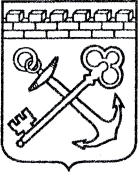 АДМИНИСТРАЦИЯ ЛЕНИНГРАДСКОЙ ОБЛАСТИКОМИТЕТ ПО КУЛЬТУРЕ ЛЕНИНГРАДСКОЙ ОБЛАСТИПРИКАЗ«___»____________2019 г.                                                         №___________________                                                                                                         г. Санкт-ПетербургОб установлении границ территории и предмета охраны объекта культурного наследия федерального значения «Церковь Рождества Богородицы (дер.)» по адресу: Ленинградская область, Бокситогорский район, д. Лиственка, дом 1а.В соответствии со ст. ст. 3.1, 9.1, 20, 33 Федерального закона                                        от 25 июня 2002 года № 73-ФЗ «Об объектах культурного наследия (памятниках истории и культуры) народов Российской Федерации», ст. 4 закона Ленинградской области от 25 декабря 2015 года № 140-оз «О государственной охране, сохранении, использовании и популяризации объектов культурного наследия (памятников истории и культуры) народов Российской Федерации, расположенных                               на территории Ленинградской области», п. 2.2.1. Положения о комитете по культуре Ленинградской области, утвержденного постановлением Правительства Ленинградской области от 24 октября 2017 года № 431, приказываю:Установить границы и режим использования территории объекта культурного наследия федерального значения «Церковь Рождества Богородицы (дер.)» (памятник) по адресу: Ленинградская область, Бокситогорский район, д. Лиственка, дом 1а., принятого на государственную охрану Указом Президента Российской Федерации от 20 февраля 1995 года № 176, согласно приложению 1 к настоящему приказу. Установить предмет охраны объекта культурного наследия федерального значения «Церковь Рождества Богородицы (дер.)» (памятник) по адресу: Ленинградская область, Бокситогорский район, д. Лиственка, дом 1а.,               согласно приложению 2 к настоящему приказу.Отделу по осуществлению полномочий Российской Федерации в сфере объектов культурного наследия департамента государственной охраны, сохранения и использования объектов культурного наследия комитета по культуре Ленинградской области обеспечить:- внесение соответствующих сведений в Единый государственный реестр объектов культурного наследия (памятников истории и культуры) народов Российской Федерации;- копию настоящего приказа направить в сроки, установленные действующим законодательством, в федеральный орган исполнительной власти, уполномоченный Правительством Российской Федерации на осуществление государственного кадастрового учета, государственной регистрации прав, ведение Единого государственного реестра недвижимости и предоставление сведений, содержащихся в Едином государственном реестре недвижимости, его территориальные органы. Отделу взаимодействия с муниципальными образованиями, информатизации и организационной работы комитета по культуре Ленинградской области обеспечить размещение настоящего приказа на сайте комитета по культуре Ленинградской области в информационно-телекоммуникационной сети «Интернет».Контроль за исполнением настоящего приказа возложить на заместителя начальника департамента государственной охраны, сохранения и использования объектов культурного наследия комитета по культуре Ленинградской области. Настоящий приказ вступает в силу со дня его официального опубликования.Председатель комитета							                     В.О. ЦойСогласовано:Начальник департамента государственной охраны, сохранения и использования объектов культурного наследия комитета по культуре Ленинградской области____________________________ А.Н. КарловЗаместитель начальника департамента государственной охраны, сохранения и использования объектов культурного наследия комитета по культуре Ленинградской области____________________________ Г.Е. ЛазареваНачальник отдела по осуществлению полномочий Российской Федерации  департамента государственной охраны, сохранения и использования объектов культурного наследия комитета по культуре Ленинградской области_____________________________ Н.П. БольшаковаНачальник отдела взаимодействия с муниципальными образованиями, информатизации                           и организационной работы комитета по культуре Ленинградской области____________________________ Т.П. ПавловаНачальник сектора судебного и административного производства комитета по культуре Ленинградской области____________________________ Ю.И. ЮрутьОзнакомлен: Заместитель начальника департамента государственной охраны, сохранения и использования объектов культурного наследия комитета по культуре Ленинградской области____________________________ Г.Е. ЛазареваНачальник отдела взаимодействия с муниципальными образованиями, информатизации                           и организационной работы комитета по культуре Ленинградской области_____________________________ Т.П. ПавловаГлавный специалист отдела по осуществлению полномочий Российской Федерации в сфере объектов культурного наследия департамента государственной охраны, сохранения                                  и использования  объектов культурного наследия комитета по культуре Ленинградской области  ____________________________ Н.И. Корнилова        Подготовлено:Начальник отдела по осуществлению полномочий Российской Федерации  департамента государственной охраны, сохранения и использования объектов культурного наследия комитета по культуре Ленинградской области_____________________________ Н.П. БольшаковаПриложение № 1к приказу комитета по культуреЛенинградской области от «___» _____________2019 г. № _________________________Границы территории объекта культурного наследия федерального значения «Церковь Рождества Богородицы (дер.)» (памятник) по адресу: Ленинградская область, Бокситогорский район, д. Лиственка, дом 1а.1. Текстовое описание границ Границы территории объекта культурного наследия проходят от исходной поворотной (характерной) точки 1 на северо-восток до поворотной (характерной) точки 2, далее на юго-восток до поворотной (характерной) точки 3, далее на юго-запад до поворотной (характерной) точки 4, далее на северо-запад до исходной поворотной (характерной) точки 1.2. Карта (схема) границ территории объекта культурного наследия федерального значения «Церковь Рождества Богородицы (дер.)» (памятник) по адресу: Ленинградская область, Бокситогорский район, д. Лиственка, дом 1а.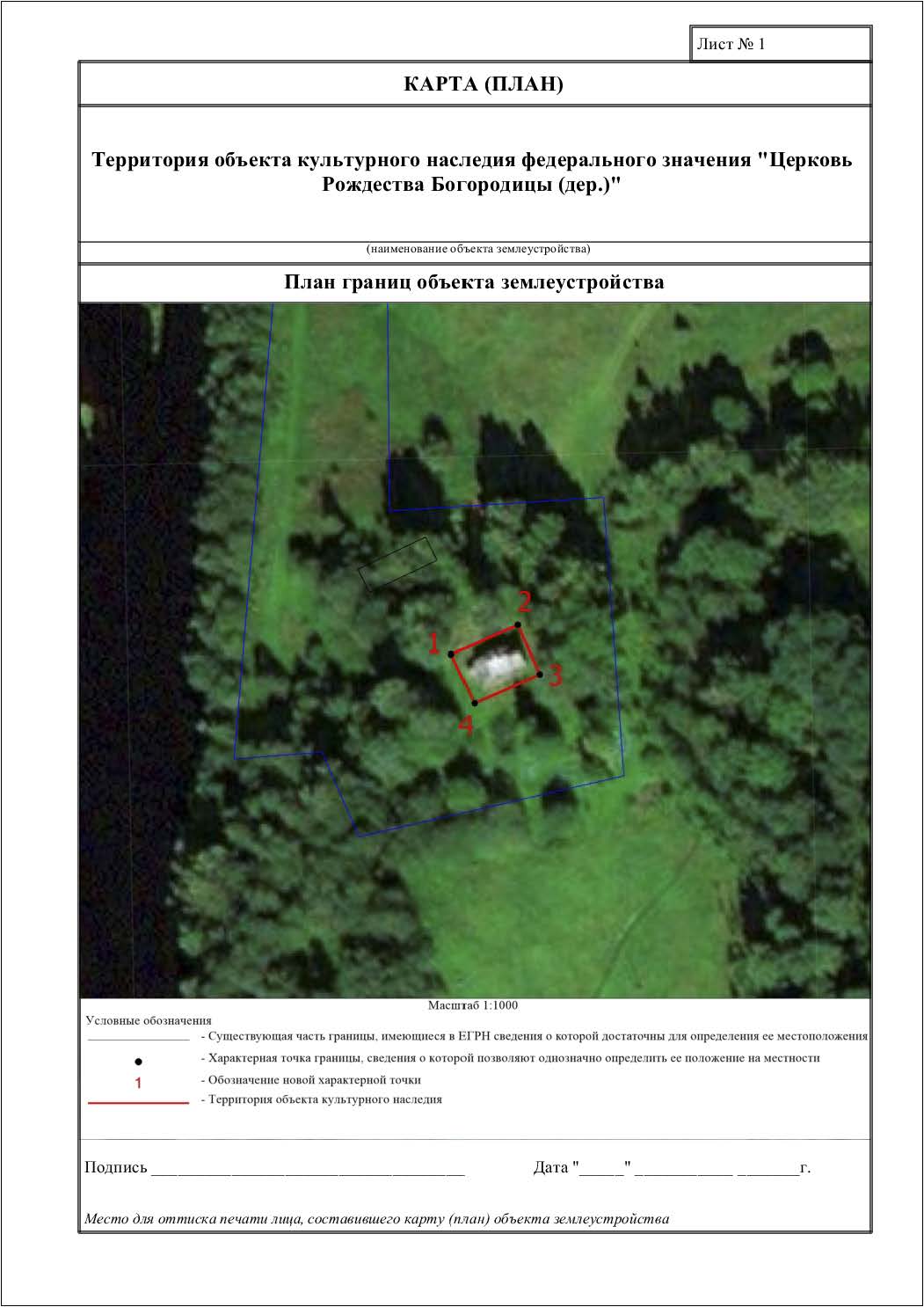 3. Перечень координат поворотных (характерных) точек границ территории объекта культурного наследия федерального значения «Церковь Рождества Богородицы (дер.)» (памятник) по адресу: Ленинградская область, Бокситогорский район, д. Лиственка, дом 1а.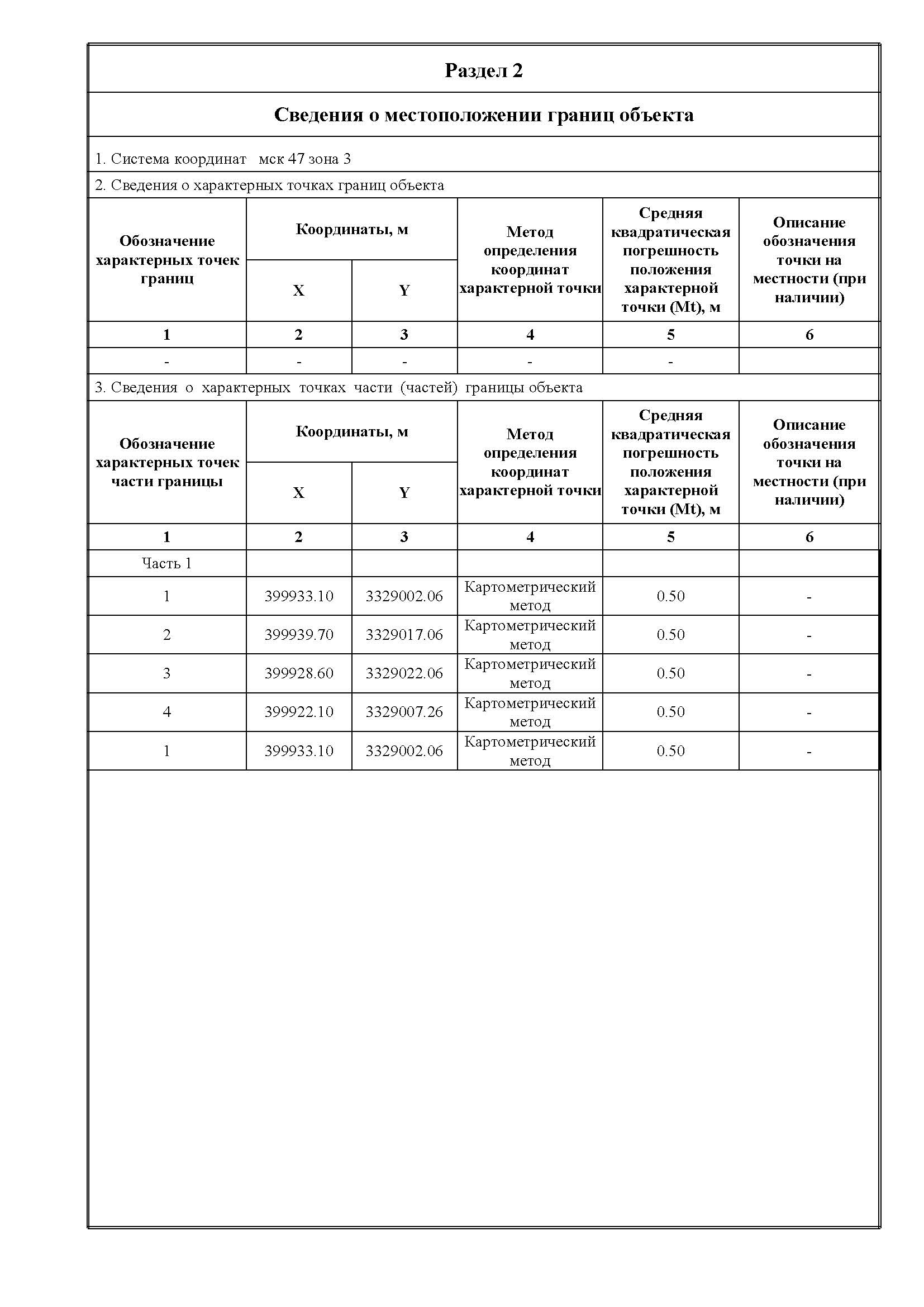 Режим использования территории объекта культурного наследия федерального значения «Церковь Рождества Богородицы (дер.)» (памятник) по адресу: Ленинградская область, Бокситогорский район, д. Лиственка, дом 1а.На территории Памятника разрешается:- проведение работ по сохранению объекта культурного наследия (меры, направленные на обеспечение физической сохранности и сохранение историко-культурной ценности объекта культурного наследия, предусматривающие консервацию, ремонт, реставрацию, включающие в себя научно-исследовательские, изыскательские, проектные и производственные работы, научное руководство за проведением работ по сохранению объекта культурного наследия, технический и авторский надзор за проведение этих работ);- реконструкция, ремонт существующих дорог, инженерных коммуникаций, благоустройство, озеленение, установка малых архитектурных форм, иная хозяйственная деятельность (по согласованию с региональным органом охраны объектов культурного наследия), не противоречащая требованиям обеспечения сохранности объекта культурного наследия и позволяющая обеспечить функционирование объекта культурного наследия в современных условиях, обеспечивающая недопущение ухудшения состояния территории объекта культурного наследия.На территории Памятника запрещается:- строительство объектов капитального строительства и увеличение объемно-пространственных характеристик существующих на территории памятника объектов капитального строительства; проведение земляных, строительных, мелиоративных и иных работ, за исключением работ по сохранению объекта культурного наследия или его отдельных элементов, сохранению историко-градостроительной или природной среды объекта культурного наследия;- установка рекламных конструкций, распространение наружной рекламы;- осуществление любых видов деятельности, ухудшающих экологические условия и гидрологический режим на территории объекта культурного наследия, создающих вибрационные нагрузки динамическим воздействием на грунты в зоне их взаимодействия с объектами культурного наследияПриложение № 2к приказу комитета по культуреЛенинградской области от «___» _____________ 2019 г. № _________________________Предмет охраныобъекта культурного наследия федерального значения                                      «Церковь Рождества Богородицы (дер.)» (памятник) по адресу: Ленинградская область, Бокситогорский район, д. Лиственка, дом 1а.Предмет охраны может быть уточнен при проведении дополнительных научных исследований.№п/пВиды предмета охраны Предмет охраныФотофиксация12341Объемно-пространственное решение территории:местоположение границ территории по адресу Ленинградская область, Бокситогорский район, д. Лиственка, д. 1а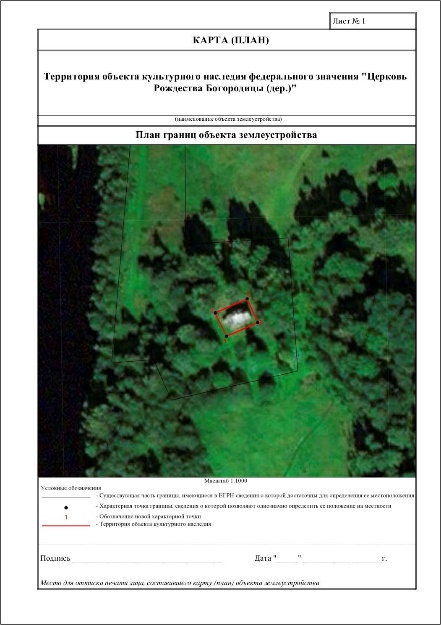 2Объемно-пространственное решение:исторические габариты и конфигурация прямоугольной одноглавой трехчастной в плане церкви, состоящей из основного объема (квадратной в плане формы), алтарного прируба и трапезной с крыльцом;тип конструкции и габариты крыши церкви (двускатная над основным объемом и алтарным прирубом, односкатная над трапезной);Покрытие кровли, материал (тёс)местоположение и высотная отметка главки церкви с крестом; покрытие главки, материал (дерево)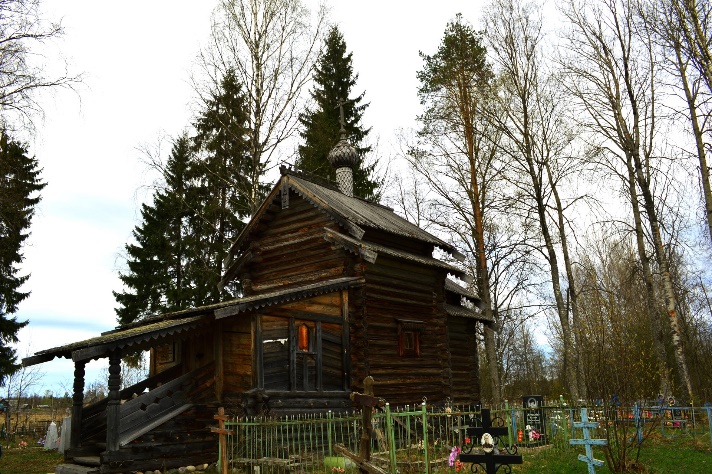 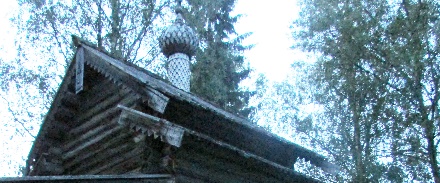 3Конструктивная система: исторические наружные и внутренние капитальные стены; исторические перекрытия – местоположение; материал (дерево)фундамент местоположение, габариты.конструкция крыльца – местоположение, габариты4Объемно-планировочное решение: в габаритах исторических наружных и внутренних капитальных стен;5Архитектурно-художественное решение фасадов: вид материала и характер отделки: бревенчатый сруб «в обло» без обшивки;	Цоколь – валунный.оформление фасадов: резные подзоры с пропильным орнаментом с полотенцами в торцевых свесах кровли, подзор крыльца, наличники оконных проемов, резные столбы крыльца.оконные проемы: историческое местоположение (южный и северный фасады), габариты, конфигурация (прямоугольные);исторический материал (дерево) оконных заполнений;оформление оконных проемов: деревянные накладные наличники;дверной проем: историческое местоположение (западный фасад), габариты, конфигурация (прямоугольный); исторический материал дверного заполнения (дерево)ограждение крыльца с пропильным орнаментом, ступени (6 ступеней), два резных столба.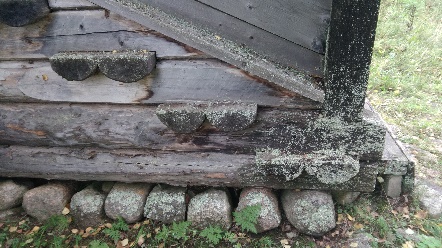 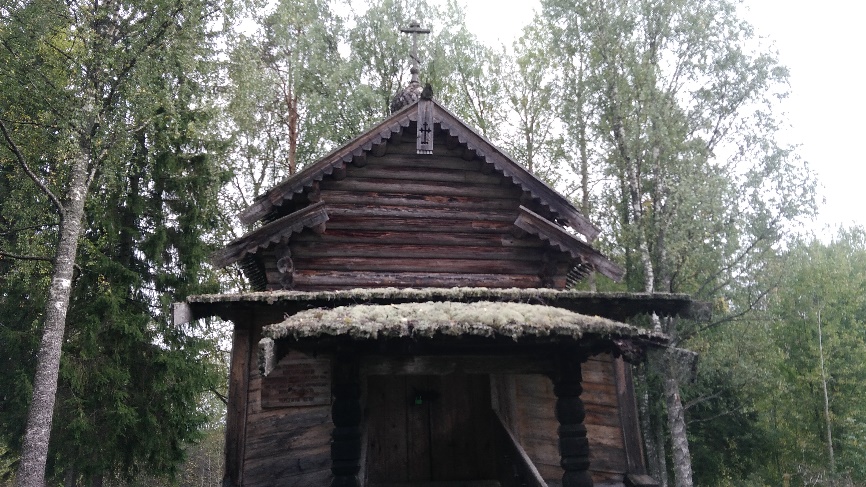 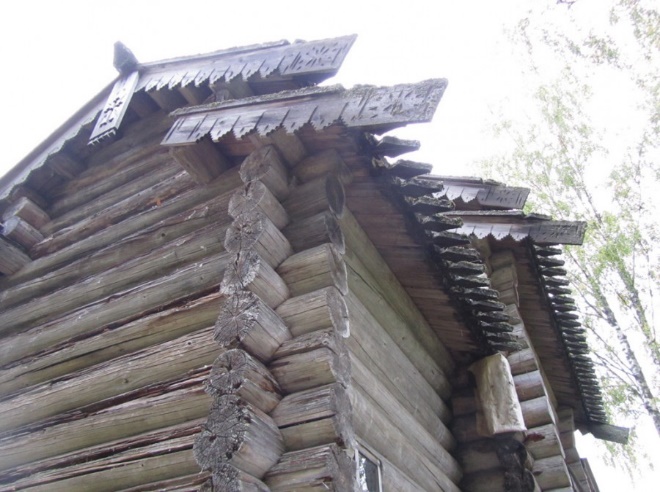 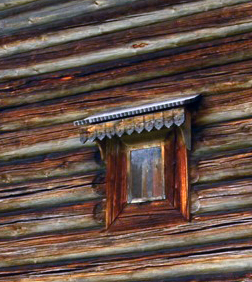 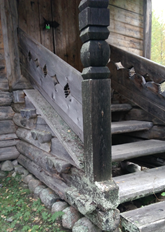 